ПРОТОКОЛ засідання педагогічної ради (он-лайн)Харківської гімназії № 1 Харківської міської ради Харківської області25.01.2021                                                                                                № 11Голова –  О.В.РомановаСекретар – Єрмоленко В.Г.Присутні :   25 особи ( додаток №1)Порядок денний: Про вибір та замовлення підручників для учнів4-го класу на 2021/2022 навчальний рік. СЛУХАЛИ:Романову О.В., директора гімназії, яка ознайомила присутніх з порядком забезпечення підручниками та посібниками здобувачів повної загальної середньої освіти і педагогічних працівників, затвердженим Наказом МОН України від 15.09.2020 №1141 «Про підготовку проведення в 2020/2021 роках конкурсного відбору підручників (крім електронних) для здобувачів повної загальної середньої освіти і педагогічних працівників».ВИСТУПИЛИ:Печериця Т.О., заступник директора з навчально-виховної  роботи, яка повідомила, що учителі  початкової школи ознайомилися на веб-сайті Інституту модернізації змісту освіти (ІМЗО) за посиланням з електронними версіями оригінал-макетів  підручників для 4-го класу.ВИСТУПИЛИ:Гурко Т.П., голова методичного об`єднання вчителів початкової школи, яка запропонувала відповідно до рішення засідання методичного об’єднання обрати наступні підручники для 4-го класу:«Українська мова та читання» для 4 класу закладів загальної середньої освіти1.	«Українська мова та читання» підручник для 4 класу закладів загальної середньої освіти (у 2-х частинах) Частина 1 - Захарійчук М. Д.; Частина 2 - Богданець-Білоскаленко Н. І., Шумейко Ю. М.2.	«Українська мова та читання» підручник для 4 класу закладів загальної середньої освіти (у 2-х частинах) Частина 1 - Вашуленко М. С., Васильківська Н. А., Дубовик С. Г.; Частина 2 - Вашуленко О. В3.	«Українська мова та читання» підручник для 4 класу закладів загальної середньої освіти (у 2-х частинах) Частина 1 - Пономарьова К. І., Гайова Л. А.; Частина 2 - Савченко О. Я., Красуцька І. В.4.	«Українська мова та читання» підручник для 4 класу закладів загальної середньої освіти (у 2-х частинах) Частина 1 - Варзацька Л. О., Зроль Г. Є., Шильцова Л. М.; Частина 2 - Чумарна М. І5.	«Українська мова та читання» підручник для 4 класу закладів загальної середньої освіти (у 2-х частинах) Большакова І. О., Хворостяний І. Г.6.	«Українська мова та читання» підручник для 4 класу закладів загальної середньої освіти (у 2-х частинах) Іваниця Г. А.«Українська мова та читання» для 4 класу з навчанням російською мовою закладів загальної середньої освіти1. «Українська мова та читання» підручник для 4 класу з навчанням російською мовою закладів загальної середньої освіти (у 2-х частинах, з аудіосупроводом) Частина 1 - Коваленко О.М.; Частина 2 - Ємець А.А., Коваленко О.М, «Російська мова та читання»1.	«Російська мова та читання» підручник для 4 класу з навчанням російською мовою закладів загальної середньої освіти (у 2-х частинах) Частина 1- Лапшина І. М., Давидюк Л. В., Мельник А. О.; Частина 2 - Лапшина І. М.2.	«Російська мова та читання» підручник для 4 класу з навчанням російською мовою закладів загальної середньої освіти (у 2-х частинах) Частина 1 -Тимченко Л.І.; Частина 2 - Джежелей О. В., Ємець А. А. «Математика»1.	«Математика» підручник для 4 класу закладів загальної середньої освіти (у 2-х частинах) Лишенко Г.П. 2.	 «Математика» підручник для 4 класу закладів загальної середньої освіти (у 2-х частинах) Бевз В. Г., Васильєва Д. В.3.	 «Математика» підручник для 4 класу закладів загальної середньої освіти (у 2-х частинах) Скворцова С.О., Онопрієнко О.В. 4.	«Математика» підручник для 4 класу закладів загальної середньої освіти (у 2-х частинах) Істер О. С.5.	«Математика» підручник для 4 класу закладів загальної середньої освіти (у 2-х частинах) Оляницька Л. В.  6.	«Математика» підручник для 4 класу закладів загальної середньої освіти (у 2-х частинах) Заїка А. М., Тарнавська С. С.«Я досліджую світ»1	«Я досліджую світ» підручник для 4 класу закладів загальної середньої освіти (у 2-х частинах) Гільберг Т. Г., Тарнавська С. С., Павич Н. М.2	«Я досліджую світ» підручник для 4 класу закладів загальної середньої освіти (у 2-х частинах) Воронцова Т. В., Пономаренко В. С., Хомич О. Л., Лаврентьєва І. В., Андрук Н. В., Василенко К.С.   3	«Я досліджую світ» підручник для 4 класу закладів загальної середньої освіти (у 2-х частинах) Бібік Н. М., Бондарчук Г. П.4	«Я досліджую світ» підручник для 4 класу закладів загальної середньої освіти (у 2-х частинах) Будна Н. О., Гладюк Т. В., Заброцька С. Г., Шост Н. Б.5	«Я досліджую світ» підручник для 4 класу закладів загальної середньої освіти (у 2-х частинах) Жаркова І. І., Мечник Л. А., Роговська Л. І.6	«Я досліджую світ» підручник для 4 класу закладів загальної середньої освіти (у 2-х частинах) Андрусенко І. В., Котелянець Н. В., Агєєва О. В.«Інформатика»1.	«Інформатика» підручник для 4 класу закладів загальної середньої освіти Гільберг Т. Г., Суховірський О. В., Грубіян Л. В., Тарнавська С. С.2.	«Інформатика» підручник для 4 класу закладів загальної середньої освіти Морзе Н. В., Барна О. В. 3.	«Інформатика» підручник для 4 класу закладів загальної середньої освіти Козак Л. З.4.	«Інформатика» підручник для 4 класу закладів загальної середньої освіти Коршунова О. В.5.	«Інформатика» підручник для 4 класу закладів загальної середньої освіти Андрусич О. О., Стеценко І. Б.6.	«Інформатика» підручник для 4 класу закладів загальної середньої освіти Лодатко Є. О., Мочула О. В., Яріш Г. П.ВИСТУПИЛИ:Логінова Н.В., голова методичного об`єднання вчителів іноземних мов, яка запропонувала відповідно до рішення засідання методичного об’єднання обрати наступні підручники для 4класу:«Англійська мова»1.	«Англійська мова» підручник для 4 класу закладів загальної середньої освіти (з аудіосупроводом) Г. К. Мітчелл, МаріленіМалкоґіанні2.	«Англійська мова» підручник для 4 класу закладів загальної середньої освіти (з аудіосупроводом) ГербертПухта, ҐюнтерҐернґрос, Пітер Льюіс-Джонс3.	«Англійська мова» підручник для 4 класу закладів загальної середньої освіти (з аудіосупроводом) Карпюк О. Д.4.	«Англійська мова» підручник для 4 класу закладів загальної середньої освіти (з аудіосупроводом) Губарєва С. С., Павліченко О. М. 5.	«Англійська мова» підручник для 4 класу закладів загальної середньої освіти (з аудіосупроводом) Будна Т. Б.ВИСТУПИЛИ:Половіков В.А., голова методичного об`єднаннявчителіврозвиваючихдисциплін, запропонувалавідповідно до рішеннязасідання методичного об’єднання обрати наступніпідручники для 4класу:«Мистецтво»1.	«Мистецтво» підручник інтегрованого курсу для 4 класу закладів загальної середньої освіти Масол Л. М., Гайдамака О. В., Колотило О. М.2.	«Мистецтво» підручник інтегрованого курсу для 4 класу закладів загальної середньої освіти Калініченко О. В., Аристова Л. С.3.	 «Мистецтво» підручник інтегрованого курсу для 4 класу закладів загальної середньої освіти Кондратова Л. Г. 4.	«Мистецтво» підручник інтегрованого курсу для 4 класу закладів загальної середньої освіти Лобова О. В.5.	 «Мистецтво» підручник інтегрованого курсу для 4 класу закладів загальної середньої освіти Рубля Т. Є., Мед І. Л., Щеглова Т. Л.6.	«Мистецтво» підручник інтегрованого курсу для 4 класу закладів загальної середньої освіти Кізілова Г. О., Шулько О. А.ВИСТУПИЛИ:Чумаченко Т.А., завідувач бібліотеки, яка запропонувала затвердити перелік підручників на 2021/2022 навчальний рік для учнів 4-го класів Харківської гімназії №1 Харківської міської ради Харківської області, яким надається гриф «рекомендовано Міністерством освіти та науки України, що видаватимуться за кошти державного бюджету».УХВАЛИЛИ (одноголосно):1.Затвердити перелік підручників на 2021/2022 навчальний рік для учнів 4-го класу Харківської гімназії №1 Харківської міської ради Харківської області, яким надається гриф «рекомендовано Міністерством освіти та науки України, що видаватимуться за кошти державного бюджету»:«Українськамова та читання» підручник для 4 класу закладів загальної середньої освіти (у 2-х частинах) Частина 1 - Захарійчук М. Д.; Частина 2 - Богданець-Білоскаленко Н. І., Шумейко Ю. М.«Українськамова та читання» підручник для 4 класу закладів загальної середньої  освіти (у 2-х частинах) Частина 1 - Вашуленко М. С., Васильківська Н. А., Дубовик С. Г.; Частина 2 - Вашуленко О. В«Українськамова та читання» підручник для 4 класу закладів загальної середньої  освіти (у 2-х частинах) Частина 1 - Пономарьова К. І., Гайова Л. А.; Частина 2 - Савченко О. Я., Красуцька І. В.«Українськамова та читання» підручник для 4 класу закладів загальної середньої освіти (у 2-х частинах) Частина 1 - Варзацька Л. О., Зроль Г. Є., Шильцова Л. М.; Частина 2 - Чумарна М. І«Українськамова та читання» підручник для 4 класу закладів загальної середньої освіти (у 2-х частинах) Большакова І. О., Хворостяний І. Г.«Українськамова та читання» підручник для 4 класу закладів загальної середньої освіти (у 2-х частинах) Іваниця Г. А.«Українськамова та читання» підручник для 4класу з навчанням російською мовою закладів загальної середньої освіти (у 2-х частинах, з аудіосупроводом) Частина 1 - Коваленко О.М.; Частина 2 - Ємець А.А., Коваленко О.М, «Російськамова та читання» підручник для 4класу з навчаннямросійськоюмовоюзакладівзагальноїсередньоїосвіти (у 2-х частинах) Частина 1- Лапшина І. М., Давидюк Л. В., Мельник А. О.; Частина 2 - Лапшина І. М.«Російськамова та читання» підручник для 4класу з навчанням російською мовою закладів загальної середньої освіти (у 2-х частинах) Частина 1 -Тимченко Л.І.; Частина 2 - Джежелей О. В., Ємець А. А. «Математика» підручник для 4 класу закладів загальної середньої освіти (у 2-х частинах) Лишенко Г.П.  «Математика» підручник для 4 класузакладів загальної середньої освіти (у 2-х частинах) Бевз В. Г., Васильєва Д. В. «Математика» підручник для 4 класу закладів загальної середньої освіти (у 2-х частинах) Скворцова С.О., Онопрієнко О.В. «Математика» підручник для 4 класузакладів загальної середньої освіти (у 2-х частинах) Істер О. С.«Математика» підручник для 4 класу закладівзагальної середнь оїосвіти (у 2-х частинах) Оляницька Л. В.  «Математика» підручник для 4 класузакладів загальної середньої освіти (у 2-х частинах) Заїка А. М., Тарнавська С. С.16.«Я досліджую світ» підручник для 4 класу закладів загальної середньої освіти (у 2-х частинах) Гільберг Т. Г., Тарнавська С. С., Павич Н. М.«Я досліджуюсвіт» підручник для 4 класу закладів загальної середньої освіти (у 2-х частинах) Воронцова Т. В., Пономаренко В. С., Хомич О. Л., Лаврентьєва І. В., Андрук Н. В., Василенко К.С.   «Я досліджую світ» підручник для 4 класу закладів загальної середньої освіти (у 2-х частинах) Бібік Н. М., Бондарчук Г. П.«Я досліджую світ» підручник для 4 класу закладів загальної середньої освіти (у 2-х частинах) Будна Н. О., Гладюк Т. В., Заброцька С. Г., Шост Н. Б.«Я досліджую світ» підручник для 4 класу закладів загальної середньої освіти (у 2-х частинах) Жаркова І. І., Мечник Л. А., Роговська Л. І.«Я досліджуюсвіт» підручник для 4 классу закладів загальної середньої освіти (у 2-х частинах) Андрусенко І. В., Котелянець Н. В., Агєєва О. В.«Англійська мова» підручник для 4 класу закладів загальної середньої освіти (з аудіосупроводом) Г. К. Мітчелл, Марілені Малкоґіанні«Англійська мова» підручник для 4 класу закладів загальної середньої освіти (з аудіосупроводом) ГербертПухта, ҐюнтерҐернґрос, Пітер Льюіс-Джонс«Англійська мова» підручник для 4 класу закладів загальної середньої освіти (з аудіосупроводом) Карпюк О. Д.«Англійська мова» підручник для 4 класу закладів загальної середньої освіти (з аудіосупроводом) Губарєва С. С., Павліченко О. М. «Англійська мова» підручник для 4 класу закладів загальної середньої освіти (з аудіосупроводом) Будна Т. Б.«Мистецтво» підручник інтегрованого курсу для 4 класу закладів загальної середньої освіти Масол Л. М., Гайдамака О. В., Колотило О. М.«Мистецтво» підручник інтегрованого курсу для 4 класу закладів загальної середньої освіти Калініченко О. В., Аристова Л. С. «Мистецтво» підручник інтегрованого курсу для 4 класу закладів загальної середньої освіти Кондратова Л. Г. «Мистецтво» підручник інтегрованого курсу для 4 класу закладів загальної середньої освіти Лобова О. В. «Мистецтво» підручник інтегрованого курсу для 4 класу закладів загальної середньої освіти Рубля Т. Є., Мед І. Л., Щеглова Т. Л.«Мистецтво» підручник інтегрованого курсу для 4 класу закладів загальної середньої освіти Кізілова Г. О., Шулько О. А.«Інформатика» підручник для 4 класу закладів загальної середньої освіти Гільберг Т. Г., Суховірський О. В., Грубіян Л. В., Тарнавська С. С.«Інформатика» підручник для 4 класузакладівзагальноїсередньоїосвіти Морзе Н. В., Барна О. В. «Інформатика» підручник для 4 класузакладівзагальноїсередньоїосвіти Козак Л. З.«Інформатика» підручник для 4 класузакладівзагальноїсередньоїосвіти Коршунова О. В.«Інформатика» підручник для 4 класу закладів загальної середньої освіти ндрусич О. О., Стеценко І. Б.«Інформатика» підручник для 4 класу закладів загальної середньої освіти Лодатко Є. О., Мочула О. В., Яріш Г. П.1.1. У зв’язку з переходом 1-х класів на українську мову навчання, підручники для учнів 4-х класів з українською мовою навчання замовляються згідно контингенту перших класів, а підручники для учнів 4-х класів з російською мовою навчання по мережі 3-го класу з російською мовою навчання.Заступнику директора з НВР Поповій Г.О. розмістити результати вибору на сайті гімназії.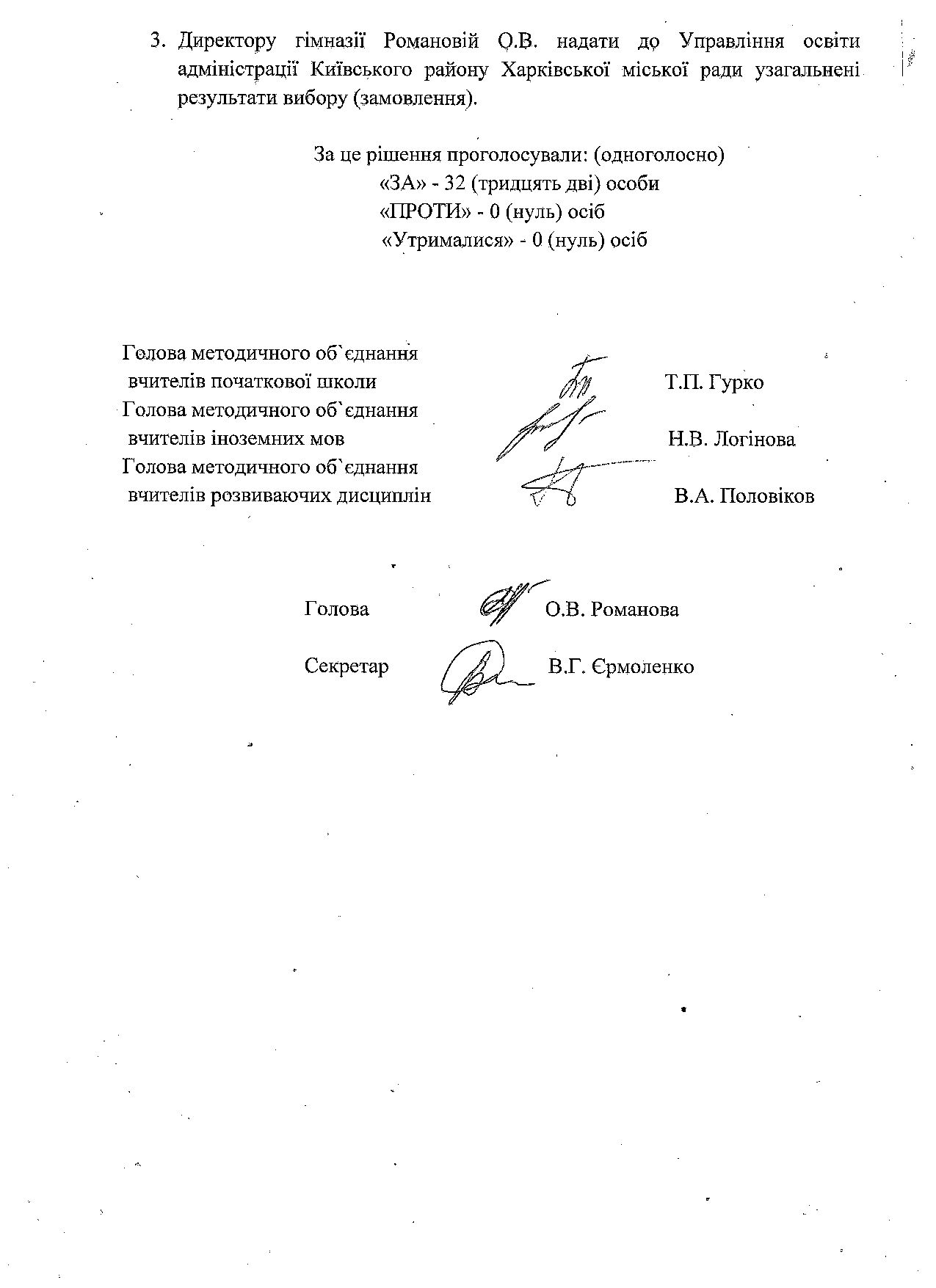 